السؤال الأول / اختر الإجابة الصحيحة في الجمل التالية وذلك بوضع علامة () في المربع الصحيح :                 السؤال الثاني / أجب عما يأتي :أ)  أعاد البائع ليوسف 40 ريالا بعد أن اشترى دراجة وخوذة .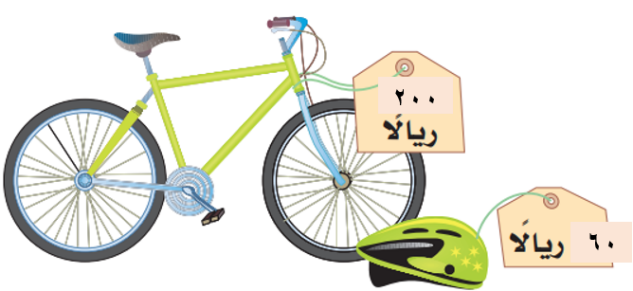 ما المبلغ الذي كان مع يوسف قبل الشراء..........................................................................................................................................................................  ب)   اجمع أو اطرح ذهنياً مستعملاً الموازنة : 57 +  36  =  .................................             2)  304 – 198 =........................................  ج)  استعمل خاصية التوزيع لإيجاد ناتج الضرب ذهنياً ، وبين خطوات الحل :   6 × 13 =   ................................................................................................................... د)  قدر ناتج كل مما يأتي مستعملاً التقريب  أو الأعداد المتناغمة :  1)   28 + 13 =                        2)    598 – 103  =                           3)     4 × 24  =   .........................................             ..................................................                 .................................................. هـ)  عند خياط قطعة قماش طولها 46 مترًا . كم قطعة طولها 15 مترًا يمكن أن يقص ؟   ......................................................................................................................................................  و)  يراد تقسيم 10 شرائح من فطيرة على ثلاثة أصدقاء . كم شريحة سيكون نصيب كل منهم ؟ .................................................................................................................    ،   بين كيف فسرت باقي القسمة ..........................................................................................................................   ز)   تريد حنان أن تقرأ 3 كتب خلال العطلة الصيفية . بكم ترتيب مختلف يمكن أن تقرأ هذه الكتب ؟...................................................................................................................................................... ......................................................................................................................................................  السؤال الثالث/ ضع علامة ( Υ ) أمام العبارة الصحيحة و علامة ( Χ ) أمام العبارة الخاطئة:                            السؤال الرابع / أوجد ناتج العمليات التالية:  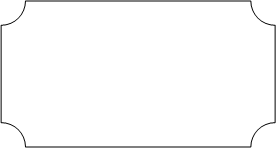                                                          انتهت الأسئلة ،،،، تمنياتي لكن بالنجاح                                                           معلمة المادة:         المملكة العربية السـعودية               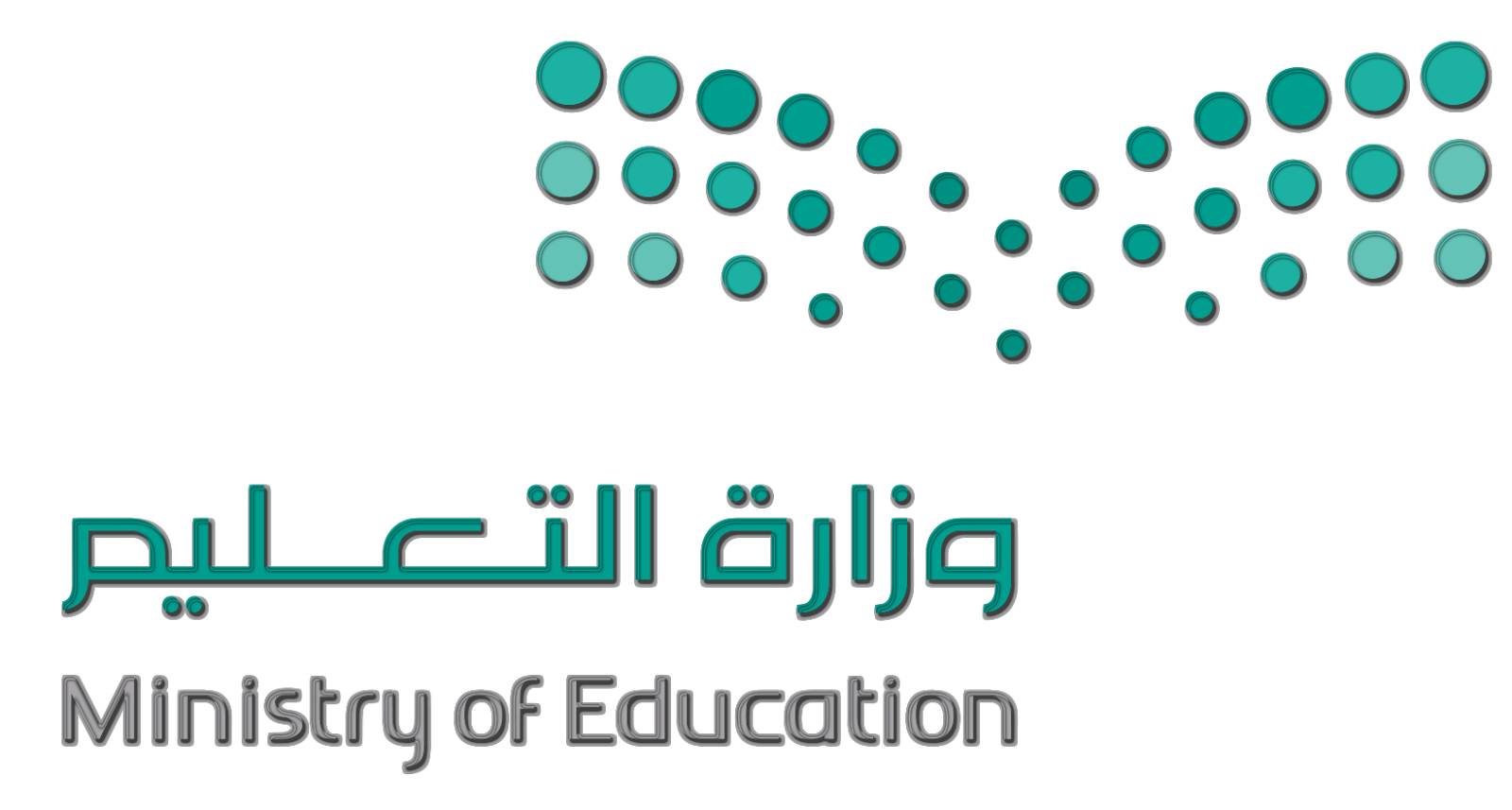                 وزارة التعليم                  الإدارة العامة للتعليم بمحافظة .....       مكتــــب التعلــيـم بــ  ..........     مدرسة .........................السؤال الأول:      أختر الإجابة الصحيحة فيما يلي :القيمة المنزلية للرقم 1 في العدد   3 0 9 6 2 7 5 8 1 7   ؟100000000               ب)    100000               ﺟ)    1000000               د)    1000     2.   اسم منزلة الرقم الذي تحته خط في العدد   4 2 ٬ 6 5               أ)  جزء من عشرة         ب)  جزء من مئة         ﺟ)   جزء من ألف         د)  عشرات          3.   الرمز المناسب للمقارنة بين العددين   7541231         7518957                  أ)   =                         ب)   ˃                      ﺟ)   ˂                        د)   +         4.   عند تقريب العدد    6 4 ٬ 12  إلى أقرب جزء من عشرة فإن الناتج يساوي :              أ)   12                         ب)   13                     ﺟ)    4 ٬ 2 1                  د)    5 ٬ 2 1          5.   الصيغة اللفظية للعدد  6 ٬ 3   هي :        أ)  ثلاثة وستة من عشرة    ب) ستة وثلاثة من عشرة     ﺟ)   ستة عشر      د)  ثلاثة وستة من مئة          6.   يكتب الكسر           على صورة كسر عشري :  
              أ)     7 0 ٬ 0                 ب)   7 ٬ 0                  ﺟ)    7 ٬ 1                    د)    1 ٬ 7     7.  العدد 4 ملايين و 853 ألفاً  و  170  يكتب بالصيغة القياسية :                أ)  1708534                  ب)  4170853             ﺟ)  4853170                د)  400853170     8.  خاصية الجمع المستعملة في  5 + 8 = 8 + 5أ) العنصر المحايد         ب)   التجميع            ﺟ)   التوزيع                  د)  الإبدال            9. التقدير الأفضل لناتج   7 ٬ 9 3  +  1 ٬ 0 3  =              أ)   70                         ب)   60                    ﺟ)   40                         د)   50     10.  القيمة التي تجعل الجملة التالية صحيحة 3 + ( 4 + 7 ) = ( 3 +    ) + 4      هي :               أ)    7                         ب)    8                    ﺟ)   12                          د)   15     11.  يبين الجدول التالي عدد النازحين من أوكرانيا بسبب الحرب بالآلاف . قدر العدد الكلي للنازحين ؟               أ)  50 ألفاً                      ب)  100 ألف                  ﺟ)  80 ألفاً                  د)   60 ألفاً        12.  ناتج جمع العددين   6 3 ٬ 2  +  4 7  ٬ 5 =               أ)   0 1  ٬ 7                 ب)    8                      ﺟ)   0 2  ٬ 8              د)  0 1  ٬  8     13.  العنصر المحايد في عملية الضرب هو  :                  أ)  1                           ب)  صفر                   ﺟ)   2                       د)    5      14.   تقدير ناتج ضرب   19  × 28    يساوي :               أ)   300                      ب)   600                    ﺟ)   200                     د)   400    15.   الكسر الذي يمثل الجزء المظلل في الشكل التالي هو :                 أ)   5 ٬ 0                     ب)   6 0  ٬ 0              ﺟ)   6  ٬ 0                   د)  6 0 0 ٬ 0                        16.   لدى فارس 28 كتاباً ويريد أن يوزعها على 4 رفوف , كم كتاباً يضع على كل رف ؟              أ)   6                          ب)   5                      ﺟ)   8                        د)   7      17.  ناتج ضرب   200  × 300 ؟                أ)   60000                   ب)   6                       ﺟ)   600                    د)   60      18خاصية الضرب المستعملة في   ( 2 × 3 ) × 9 = 2 × ( 3 × 9 ) هي :                أ)   الإبدال                       ب)   التجميع                    ﺟ)   العنصر المحايد         د)   التوزيع      19.   أوجد ناتج   1200  ÷  40 ؟                أ)   3                        ب)   300                     ﺟ)   30                         د)   300      20.   في جملة القسمة   32  ÷  8  = 4  ,    العدد  8  يسمى :                أ)   ناتج القسمة           ب)   الباقي                   ﺟ)   المقسوم                د)   المقسوم عليه السؤال الثاني:   ضع علامة (  √  ) أمام العبارة الصحيحة وعلامة (  ×  )  أمام العبارة الخاطئة :             1.  العنصر المحايد في عملية الجمع هو الواحد.                                               (          )            2.  الصيغة القياسية هي كتابة الأعداد بإستعمال الحروف .                               (          )            3.  الأعداد المتناغمة هي الأعداد التي يسهل قسمتها ذهنياً.                             (          )             4.  الكسران العشريان  3 2 0  ٬ 0   و  0 3 2  ٬ 0  متساويين.                           (          )             5.  المقصود بتقريب العدد هو إيجاد القيمة الدقيقة.                                       (          )             6.  في ناتج ضرب  20  × 50  يوجد 3 أصفار.                                                 (          )             7.  نستعمل مهارة التقريب لإيجاد الناتج التقريبي وليس الدقيق.                      (          )             8.  ناتج ضرب عددين لا يتغير بتغير ترتيبهما   2  × 5 =  5  × 2                     (          )             9.  في القسمة نتخلص من عدد الأصفار بالتساوي في العددين.                      (          )            10.  نبدأ عملية القسمة من اليمين ( أصغر منزلة في المقسوم ).                       (          ) السؤال الثالث:    أ)  أوجد الناتج فيما يلي :             5 2  ٬ 4                          2 4 2                                    +  3 1  ٬ 5                           ×  3                                        9   6     3                  ب)   قدر ناتج الضرب بالتقريب :                  ﺟ)    رتب الأعداد التالية من الأصغر للأكبر :                                                                             1 8 3 ٬ 4   ,   6 0 ٬ 4   ,   3 4 ٬ 4   ,   7 1 3 ٬ 4الملكة العربية السعوديةوزارة التعليم    إدارة التعليم بـ     مدرسة            الابتدائيةالملكة العربية السعوديةوزارة التعليم    إدارة التعليم بـ     مدرسة            الابتدائية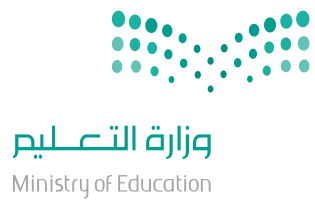 المادةرياضياترياضياترياضياترياضياترياضياترياضياتالملكة العربية السعوديةوزارة التعليم    إدارة التعليم بـ     مدرسة            الابتدائيةالملكة العربية السعوديةوزارة التعليم    إدارة التعليم بـ     مدرسة            الابتدائيةالصفخامسخامسالفصلالفصلالملكة العربية السعوديةوزارة التعليم    إدارة التعليم بـ     مدرسة            الابتدائيةالملكة العربية السعوديةوزارة التعليم    إدارة التعليم بـ     مدرسة            الابتدائيةالزمنساعتانساعتانساعتانساعتانساعتانساعتانالملكة العربية السعوديةوزارة التعليم    إدارة التعليم بـ     مدرسة            الابتدائيةالملكة العربية السعوديةوزارة التعليم    إدارة التعليم بـ     مدرسة            الابتدائيةاسم الطالب المصحححمد الذويخالمراجعالمدققالدرجةالدرجةرقمًارقمًاكتابةالتوقيعالتوقيعالتوقيعالدرجةالدرجةأسئلة اختبار مادة الرياضيات الفصل الدراسي الأول للعام 1445هـأسئلة اختبار مادة الرياضيات الفصل الدراسي الأول للعام 1445هـأسئلة اختبار مادة الرياضيات الفصل الدراسي الأول للعام 1445هـأسئلة اختبار مادة الرياضيات الفصل الدراسي الأول للعام 1445هـأسئلة اختبار مادة الرياضيات الفصل الدراسي الأول للعام 1445هـأسئلة اختبار مادة الرياضيات الفصل الدراسي الأول للعام 1445هـأسئلة اختبار مادة الرياضيات الفصل الدراسي الأول للعام 1445هـأسئلة اختبار مادة الرياضيات الفصل الدراسي الأول للعام 1445هـأسئلة اختبار مادة الرياضيات الفصل الدراسي الأول للعام 1445هـأسئلة اختبار مادة الرياضيات الفصل الدراسي الأول للعام 1445هـأسئلة اختبار مادة الرياضيات الفصل الدراسي الأول للعام 1445هـ1    ناتج قسمة :    150 ÷ 30 = ناتج قسمة :    150 ÷ 30 = 2العدد 4 بلايين وَ 76 مليوناً وَ 850 ألفاً  بالصيغة القياسيةالعدد 4 بلايين وَ 76 مليوناً وَ 850 ألفاً  بالصيغة القياسيةأ-5أ-4076850ب-50ب-4760850  ج-100ج-40760850د-500د-40768500003قرب العدد 8317 إلى المنزلة التي تحتها خطقرب العدد 8317 إلى المنزلة التي تحتها خط4قرب العدد 79,6 إلى  أقرب جزء من عشرةقرب العدد 79,6 إلى  أقرب جزء من عشرةأ-8300أ-70,6                    ب-8310ب-75,6                    ج-8400ج-80,6                    د-8431د-85,6                    5 قارن بين العددين 597          589 قارن بين العددين 597          5896يكتب الكسر الاعتيادي    في صورة كسر عشرييكتب الكسر الاعتيادي    في صورة كسر عشريأ->أ-012,0                   ب-<ب-12,0                   ج-=ج-١,2د-12,07قدر ناتج القسمة   800 ÷ 21=قدر ناتج القسمة   800 ÷ 21=8الخاصية المستخدمة ( 5 × 3 ) × 7= 5 × ( 3 × 7 ) هيالخاصية المستخدمة ( 5 × 3 ) × 7= 5 × ( 3 × 7 ) هيأ-50أ-خاصية  الإبدالب-40ب-خاصية   العنصر المحايد                   ج-30ج-خاصية   التجميع    د-20د-خاصية  القسمة9القيمة المنزلية للرقم الذي تحته خط 12345678القيمة المنزلية للرقم الذي تحته خط 1234567810 عددان مجموعهما 12 وحاصل ضربهما 32 ، مالعددان عددان مجموعهما 12 وحاصل ضربهما 32 ، مالعددانأ-20000أ- 7 ، 5ب-200000ب- 8 ، 4 ج-2000000ج-10 ، 2د-5000000د- 30 ، 21-     3, 0   =    300,0  {       }2-العنصر المحايد في الضرب هو العدد 1    {       }3-حاصل ضرب 400× 20 يساوي 800    {       }4- الكسر العشري 074,3  يقرأ ثلاثة و أربعة وسبعون من ألف    {       }5-الخاصية المستخدمة في عملية الجمع 2+3=3+2 خاصية العنصر المحايد   {       }6-  23,9  ،  23,8  ،  22,8  ،  22,7   مرتبة من الأكبر إلى الأصغر{       }  1)  4,16 + 14,0  = 2)  6,10 – 3,10  =3)   211 × 6   =4)  24 × 21   =5)  70 × 5 =6)    500 ÷ 5 =7)   216 ÷ 3  =8)  157 ÷ 12   =المملكـــة العربيــة السعوديـــة وزارة التعليــــم إدارة التعليــــم بمنطقـــة الابتدائيــــة 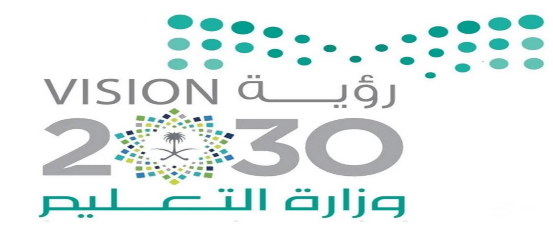 اليــــــوم : الأحـــــــــــــــــد التاريـــخ :    /     / 1444هــالمــــــادة: رياضيــــــــــات الصــــــف: الخامــــــــــسالزمــــــن: ســــاعتـــــــــان الاختبار النهائي لمادة الرياضيات الفصل الدراسي الأول (الدور الأول ) لعام 1444 هـالاختبار النهائي لمادة الرياضيات الفصل الدراسي الأول (الدور الأول ) لعام 1444 هـالاختبار النهائي لمادة الرياضيات الفصل الدراسي الأول (الدور الأول ) لعام 1444 هـاسم الطالبة:                                                                                                     رقم الجلوس :اسم الطالبة:                                                                                                     رقم الجلوس :اسم الطالبة:                                                                                                     رقم الجلوس :السؤالالدرجــة رقمـــاالدرجـــــة كتابـــــةالمصححـــة وتــوقيعـــهاالمراجعــة وتوقيعــهاالمدققـــة وتوقيعـــها١234المجموعالمجمـــوع كتابـــةالسؤال الأول : اختــــــاري الإجـــــابــــة الصحـــــيحـــــــة السؤال الأول : اختــــــاري الإجـــــابــــة الصحـــــيحـــــــة السؤال الأول : اختــــــاري الإجـــــابــــة الصحـــــيحـــــــة السؤال الأول : اختــــــاري الإجـــــابــــة الصحـــــيحـــــــة السؤال الأول : اختــــــاري الإجـــــابــــة الصحـــــيحـــــــة السؤال الأول : اختــــــاري الإجـــــابــــة الصحـــــيحـــــــة السؤال الأول : اختــــــاري الإجـــــابــــة الصحـــــيحـــــــة السؤال الأول : اختــــــاري الإجـــــابــــة الصحـــــيحـــــــة السؤال الأول : اختــــــاري الإجـــــابــــة الصحـــــيحـــــــة السؤال الأول : اختــــــاري الإجـــــابــــة الصحـــــيحـــــــة السؤال الأول : اختــــــاري الإجـــــابــــة الصحـــــيحـــــــة السؤال الأول : اختــــــاري الإجـــــابــــة الصحـــــيحـــــــة السؤال الأول : اختــــــاري الإجـــــابــــة الصحـــــيحـــــــة السؤال الأول : اختــــــاري الإجـــــابــــة الصحـــــيحـــــــة السؤال الأول : اختــــــاري الإجـــــابــــة الصحـــــيحـــــــة السؤال الأول : اختــــــاري الإجـــــابــــة الصحـــــيحـــــــة السؤال الأول : اختــــــاري الإجـــــابــــة الصحـــــيحـــــــة السؤال الأول : اختــــــاري الإجـــــابــــة الصحـــــيحـــــــة 10١القيمة المنزلية للرقم 6 في العدد 3645342901القيمة المنزلية للرقم 6 في العدد 3645342901القيمة المنزلية للرقم 6 في العدد 3645342901القيمة المنزلية للرقم 6 في العدد 3645342901القيمة المنزلية للرقم 6 في العدد 3645342901القيمة المنزلية للرقم 6 في العدد 3645342901القيمة المنزلية للرقم 6 في العدد 3645342901القيمة المنزلية للرقم 6 في العدد 3645342901القيمة المنزلية للرقم 6 في العدد 3645342901١أ600000ب6000000جـ60000000د6000000006000000002اسم منزلة الرقم الذي تحته خط في العدد    357 , ٢٥اسم منزلة الرقم الذي تحته خط في العدد    357 , ٢٥اسم منزلة الرقم الذي تحته خط في العدد    357 , ٢٥اسم منزلة الرقم الذي تحته خط في العدد    357 , ٢٥اسم منزلة الرقم الذي تحته خط في العدد    357 , ٢٥اسم منزلة الرقم الذي تحته خط في العدد    357 , ٢٥اسم منزلة الرقم الذي تحته خط في العدد    357 , ٢٥اسم منزلة الرقم الذي تحته خط في العدد    357 , ٢٥اسم منزلة الرقم الذي تحته خط في العدد    357 , ٢٥2أالجزء من عشرةبالجزء من مئةجـالجزء من ألفدعشراتعشرات3بقطع العنكبوت مسافة   9 , 1 كيلومتر في الساعة، المسافة بالصيغة اللفظية هي بقطع العنكبوت مسافة   9 , 1 كيلومتر في الساعة، المسافة بالصيغة اللفظية هي بقطع العنكبوت مسافة   9 , 1 كيلومتر في الساعة، المسافة بالصيغة اللفظية هي بقطع العنكبوت مسافة   9 , 1 كيلومتر في الساعة، المسافة بالصيغة اللفظية هي بقطع العنكبوت مسافة   9 , 1 كيلومتر في الساعة، المسافة بالصيغة اللفظية هي بقطع العنكبوت مسافة   9 , 1 كيلومتر في الساعة، المسافة بالصيغة اللفظية هي بقطع العنكبوت مسافة   9 , 1 كيلومتر في الساعة، المسافة بالصيغة اللفظية هي بقطع العنكبوت مسافة   9 , 1 كيلومتر في الساعة، المسافة بالصيغة اللفظية هي بقطع العنكبوت مسافة   9 , 1 كيلومتر في الساعة، المسافة بالصيغة اللفظية هي 3أواحد وتسعة من عشرةبتسعة وواحد من عشرةجـتسعة عشردواحد وتسعة من مئةواحد وتسعة من مئة4الرمز المناسب للمقارنة بين العددين ٧٦٥٥٢٤٠٠٠ (       )   ٧٦٥٥٤٢٠٠٠   هو الرمز المناسب للمقارنة بين العددين ٧٦٥٥٢٤٠٠٠ (       )   ٧٦٥٥٤٢٠٠٠   هو الرمز المناسب للمقارنة بين العددين ٧٦٥٥٢٤٠٠٠ (       )   ٧٦٥٥٤٢٠٠٠   هو الرمز المناسب للمقارنة بين العددين ٧٦٥٥٢٤٠٠٠ (       )   ٧٦٥٥٤٢٠٠٠   هو الرمز المناسب للمقارنة بين العددين ٧٦٥٥٢٤٠٠٠ (       )   ٧٦٥٥٤٢٠٠٠   هو الرمز المناسب للمقارنة بين العددين ٧٦٥٥٢٤٠٠٠ (       )   ٧٦٥٥٤٢٠٠٠   هو الرمز المناسب للمقارنة بين العددين ٧٦٥٥٢٤٠٠٠ (       )   ٧٦٥٥٤٢٠٠٠   هو الرمز المناسب للمقارنة بين العددين ٧٦٥٥٢٤٠٠٠ (       )   ٧٦٥٥٤٢٠٠٠   هو الرمز المناسب للمقارنة بين العددين ٧٦٥٥٢٤٠٠٠ (       )   ٧٦٥٥٤٢٠٠٠   هو 4أ>ب<جـ=د++5عند تقريب العدد    638 , 12  إلى أقرب جزء من عشرة فإن الناتج يساوي عند تقريب العدد    638 , 12  إلى أقرب جزء من عشرة فإن الناتج يساوي عند تقريب العدد    638 , 12  إلى أقرب جزء من عشرة فإن الناتج يساوي عند تقريب العدد    638 , 12  إلى أقرب جزء من عشرة فإن الناتج يساوي عند تقريب العدد    638 , 12  إلى أقرب جزء من عشرة فإن الناتج يساوي عند تقريب العدد    638 , 12  إلى أقرب جزء من عشرة فإن الناتج يساوي عند تقريب العدد    638 , 12  إلى أقرب جزء من عشرة فإن الناتج يساوي عند تقريب العدد    638 , 12  إلى أقرب جزء من عشرة فإن الناتج يساوي عند تقريب العدد    638 , 12  إلى أقرب جزء من عشرة فإن الناتج يساوي 5أ0, 10ب6, 12جـ64, 12د١٣١٣6العنصر المحايد في عملية الجمع هو العنصر المحايد في عملية الجمع هو العنصر المحايد في عملية الجمع هو العنصر المحايد في عملية الجمع هو العنصر المحايد في عملية الجمع هو العنصر المحايد في عملية الجمع هو العنصر المحايد في عملية الجمع هو العنصر المحايد في عملية الجمع هو العنصر المحايد في عملية الجمع هو 6أالصفربالواحدجـالعشرةدالمئةالمئة7يزرع أحمد أشجار في مزرعته ، إذا زرع   20  صفا و في كل صف   8  شجرة ، فإن عدد الأشجار = يزرع أحمد أشجار في مزرعته ، إذا زرع   20  صفا و في كل صف   8  شجرة ، فإن عدد الأشجار = يزرع أحمد أشجار في مزرعته ، إذا زرع   20  صفا و في كل صف   8  شجرة ، فإن عدد الأشجار = يزرع أحمد أشجار في مزرعته ، إذا زرع   20  صفا و في كل صف   8  شجرة ، فإن عدد الأشجار = يزرع أحمد أشجار في مزرعته ، إذا زرع   20  صفا و في كل صف   8  شجرة ، فإن عدد الأشجار = يزرع أحمد أشجار في مزرعته ، إذا زرع   20  صفا و في كل صف   8  شجرة ، فإن عدد الأشجار = يزرع أحمد أشجار في مزرعته ، إذا زرع   20  صفا و في كل صف   8  شجرة ، فإن عدد الأشجار = يزرع أحمد أشجار في مزرعته ، إذا زرع   20  صفا و في كل صف   8  شجرة ، فإن عدد الأشجار = يزرع أحمد أشجار في مزرعته ، إذا زرع   20  صفا و في كل صف   8  شجرة ، فإن عدد الأشجار = 7أ120ب140جـ160د1801808    13  ×  8   =  8  × 13   ، خاصية الضرب المستعملة هي     13  ×  8   =  8  × 13   ، خاصية الضرب المستعملة هي     13  ×  8   =  8  × 13   ، خاصية الضرب المستعملة هي     13  ×  8   =  8  × 13   ، خاصية الضرب المستعملة هي     13  ×  8   =  8  × 13   ، خاصية الضرب المستعملة هي     13  ×  8   =  8  × 13   ، خاصية الضرب المستعملة هي     13  ×  8   =  8  × 13   ، خاصية الضرب المستعملة هي     13  ×  8   =  8  × 13   ، خاصية الضرب المستعملة هي     13  ×  8   =  8  × 13   ، خاصية الضرب المستعملة هي 8أالإبدالبالتجميعجـالعنصر المحايددالنمطالنمط9  ١٥٠٠   ÷ ٥٠   =  ١٥٠٠   ÷ ٥٠   =  ١٥٠٠   ÷ ٥٠   =  ١٥٠٠   ÷ ٥٠   =  ١٥٠٠   ÷ ٥٠   =  ١٥٠٠   ÷ ٥٠   =  ١٥٠٠   ÷ ٥٠   =  ١٥٠٠   ÷ ٥٠   =  ١٥٠٠   ÷ ٥٠   =9أ3ب30جـ300د3000300010في جملة القسمة      48 ÷  4 =  12  ، يسمى العدد 4   في جملة القسمة      48 ÷  4 =  12  ، يسمى العدد 4   في جملة القسمة      48 ÷  4 =  12  ، يسمى العدد 4   في جملة القسمة      48 ÷  4 =  12  ، يسمى العدد 4   في جملة القسمة      48 ÷  4 =  12  ، يسمى العدد 4   في جملة القسمة      48 ÷  4 =  12  ، يسمى العدد 4   في جملة القسمة      48 ÷  4 =  12  ، يسمى العدد 4   في جملة القسمة      48 ÷  4 =  12  ، يسمى العدد 4   في جملة القسمة      48 ÷  4 =  12  ، يسمى العدد 4   10االمقسومبالمقسوم عليهجـناتج القسمةدالباقيالباقيالســــــــؤال الثـــــــاني :  الســــــــؤال الثـــــــاني :  الســــــــؤال الثـــــــاني :  الســــــــؤال الثـــــــاني :  10أ - ضعي علامة (   ✓  ) أمام العبارة الصحيحة ، وعلامة (   X  ) أمام العبارة الخاطئة فيما يلي أ - ضعي علامة (   ✓  ) أمام العبارة الصحيحة ، وعلامة (   X  ) أمام العبارة الخاطئة فيما يلي أ - ضعي علامة (   ✓  ) أمام العبارة الصحيحة ، وعلامة (   X  ) أمام العبارة الخاطئة فيما يلي أ - ضعي علامة (   ✓  ) أمام العبارة الصحيحة ، وعلامة (   X  ) أمام العبارة الخاطئة فيما يلي 5١عنــــد تقـــديــــر ناتــــج    603 _182 فإن الناتــــج  يســـــاوي 400 2لا يتغيـــر مجمــــــوع عدديــــن بتــغيــــير ترتيـــبهــــما3لاستــــعمال المـــوازنة في الجمــع ذهنــيا نقـوم بجمـع أو طـرح القيـمة نفـسها من العــددين 4مـعرض فيه 12 سيـارة ، لكل سارة 4 عجلات ، عدد عجلات السيارات جميعها 48 عجلة . 5الصيـغة القيـاسيـة للكسـر العشـــري 18 و ستــة أعشـار هــــي 16,18  ب – أجيـــــبي عــن الأسئــلة التـــــاليــــــة :ب – أجيـــــبي عــن الأسئــلة التـــــاليــــــة :ب – أجيـــــبي عــن الأسئــلة التـــــاليــــــة :ب – أجيـــــبي عــن الأسئــلة التـــــاليــــــة :51  أكتبـــي العـــدد 15100523462 بالصــــيغة اللــفـــظــــية ؟   ......................................................................................................................................................................................................................................  أكتبـــي العـــدد 15100523462 بالصــــيغة اللــفـــظــــية ؟   ......................................................................................................................................................................................................................................2 رتبـــي الأعـــداد التاليـــة من الاصــــغر إلى الأكبــــر ؟   25,4   -   26,2   -   25,8  -  27  رتبـــي الأعـــداد التاليـــة من الاصــــغر إلى الأكبــــر ؟   25,4   -   26,2   -   25,8  -  27 3  ما لكســر العشـــري الـــذي يمثــــل الشكـــل المظـــــلل ؟ 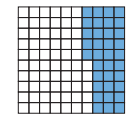   ما لكســر العشـــري الـــذي يمثــــل الشكـــل المظـــــلل ؟ 4  اطـــــرحـــي باستعمــــال المــــوازنـــــة ؟   96  - 34    اطـــــرحـــي باستعمــــال المــــوازنـــــة ؟   96  - 34  5   اجــــمـــــعي                             2   3 , 6                +   4  6  , 1                 ــــــــــــــــــــــــــ   اجــــمـــــعي                             2   3 , 6                +   4  6  , 1                 ــــــــــــــــــــــــــالسؤال الثالث : أكمــــلي الفـــراغـــات بمـــا يناســــــبهاالسؤال الثالث : أكمــــلي الفـــراغـــات بمـــا يناســــــبهاالسؤال الثالث : أكمــــلي الفـــراغـــات بمـــا يناســــــبهاالسؤال الثالث : أكمــــلي الفـــراغـــات بمـــا يناســــــبها١٠1الصيـــغة التحــليليـــة للعـــدد 2,34 = ........................................................................الصيـــغة التحــليليـــة للعـــدد 2,34 = ........................................................................3ثمـــن قميـــص 50,49 ريــال ، ثمــن القميص مقــرب إلى أقـــرب أحــاد = ................................ثمـــن قميـــص 50,49 ريــال ، ثمــن القميص مقــرب إلى أقـــرب أحــاد = ................................3 60 × ...........= 1200 60 × ...........= 12004   35 × 1 = 35 خاصية الضرب المستعملة هي .............................................................   35 × 1 = 35 خاصية الضرب المستعملة هي .............................................................5     7 × ( 5 × 3 ) = 3 × ( ..... × 7 ) العــدد الذي يجــعل الجملــة صحيــحة هو ......................     7 × ( 5 × 3 ) = 3 × ( ..... × 7 ) العــدد الذي يجــعل الجملــة صحيــحة هو ......................6قــرأت بسمــه 20 صفحة يوم الاحــد و 15 صفحة يــوم الإثنــين وبقي 4 صفحات دون قـــرأه ، عدد الصفحـــات الكليـــة للكتـــاب = ................................................................................قــرأت بسمــه 20 صفحة يوم الاحــد و 15 صفحة يــوم الإثنــين وبقي 4 صفحات دون قـــرأه ، عدد الصفحـــات الكليـــة للكتـــاب = ................................................................................7   208 × 3 = ........................................   208 × 3 = ........................................8تبــلغ حـــرارة جســم القـط الطبيعيـة 38,61 سْ ودرجة حـرارة جسـم الارنب 39,5س ْ ، الحـيوان الذي درجـة حـرارة جسمـه أقــل هـــو ...............................................................................تبــلغ حـــرارة جســم القـط الطبيعيـة 38,61 سْ ودرجة حـرارة جسـم الارنب 39,5س ْ ، الحـيوان الذي درجـة حـرارة جسمـه أقــل هـــو ...............................................................................9   الكســر العشـــري = ................................   الكســر العشـــري = ................................10التقـــدير الافضـــل لعملـــية القســـمـــة 545 ÷ 50 = ........................................التقـــدير الافضـــل لعملـــية القســـمـــة 545 ÷ 50 = ........................................السؤال الرابع :                      أجيـــبي عن الأسئـــلة التــــاليــــة السؤال الرابع :                      أجيـــبي عن الأسئـــلة التــــاليــــة السؤال الرابع :                      أجيـــبي عن الأسئـــلة التــــاليــــة السؤال الرابع :                      أجيـــبي عن الأسئـــلة التــــاليــــة السؤال الرابع :                      أجيـــبي عن الأسئـــلة التــــاليــــة السؤال الرابع :                      أجيـــبي عن الأسئـــلة التــــاليــــة 101 استعمــــلي خاصيـــة التـــوزيع لإيجـــاد النــاتــج ذهنـــيا وبيــني خطـــوات الحـــل؟   2 × (20 + 1 )  استعمــــلي خاصيـــة التـــوزيع لإيجـــاد النــاتــج ذهنـــيا وبيــني خطـــوات الحـــل؟   2 × (20 + 1 )  استعمــــلي خاصيـــة التـــوزيع لإيجـــاد النــاتــج ذهنـــيا وبيــني خطـــوات الحـــل؟   2 × (20 + 1 ) 2استـــعملي خصائـص الجمع لإيجـاد ناتـج الجمـع ذهنيا، بيني خطـوات الحـل والخصائص المستعمـلة ؟  10,9 + 3 + 0,1 استـــعملي خصائـص الجمع لإيجـاد ناتـج الجمـع ذهنيا، بيني خطـوات الحـل والخصائص المستعمـلة ؟  10,9 + 3 + 0,1 استـــعملي خصائـص الجمع لإيجـاد ناتـج الجمـع ذهنيا، بيني خطـوات الحـل والخصائص المستعمـلة ؟  10,9 + 3 + 0,1 3 قــام عمــر بتحميل بعـض المشـاهد التعليمـية من الإنتـرنت إذا كـان طـول المقـطع الاول 5 دقائــــق وطول المقطـع الثـاني 3 دقائق وطـول المـقطع الثـالث بين طـولي المقطـع الأول والثـاني ، ما لطول الكــلي للمقــاطـع الثـلاثــة ؟ قــام عمــر بتحميل بعـض المشـاهد التعليمـية من الإنتـرنت إذا كـان طـول المقـطع الاول 5 دقائــــق وطول المقطـع الثـاني 3 دقائق وطـول المـقطع الثـالث بين طـولي المقطـع الأول والثـاني ، ما لطول الكــلي للمقــاطـع الثـلاثــة ؟ قــام عمــر بتحميل بعـض المشـاهد التعليمـية من الإنتـرنت إذا كـان طـول المقـطع الاول 5 دقائــــق وطول المقطـع الثـاني 3 دقائق وطـول المـقطع الثـالث بين طـولي المقطـع الأول والثـاني ، ما لطول الكــلي للمقــاطـع الثـلاثــة ؟ 4أوجدي ناتج العمليات التالية ؟أوجدي ناتج العمليات التالية ؟أوجدي ناتج العمليات التالية ؟4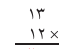 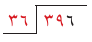   النازحيــــن الرجال النساء الأولاد  البنات  العـــــــــدد   20٬9    20٬1   20٬8    20٬3